Emergency planning: Refuse collectionIt is critical to know what to do in case of an emergency. There is no time to learn once the event is taking place. We will look at some key tips.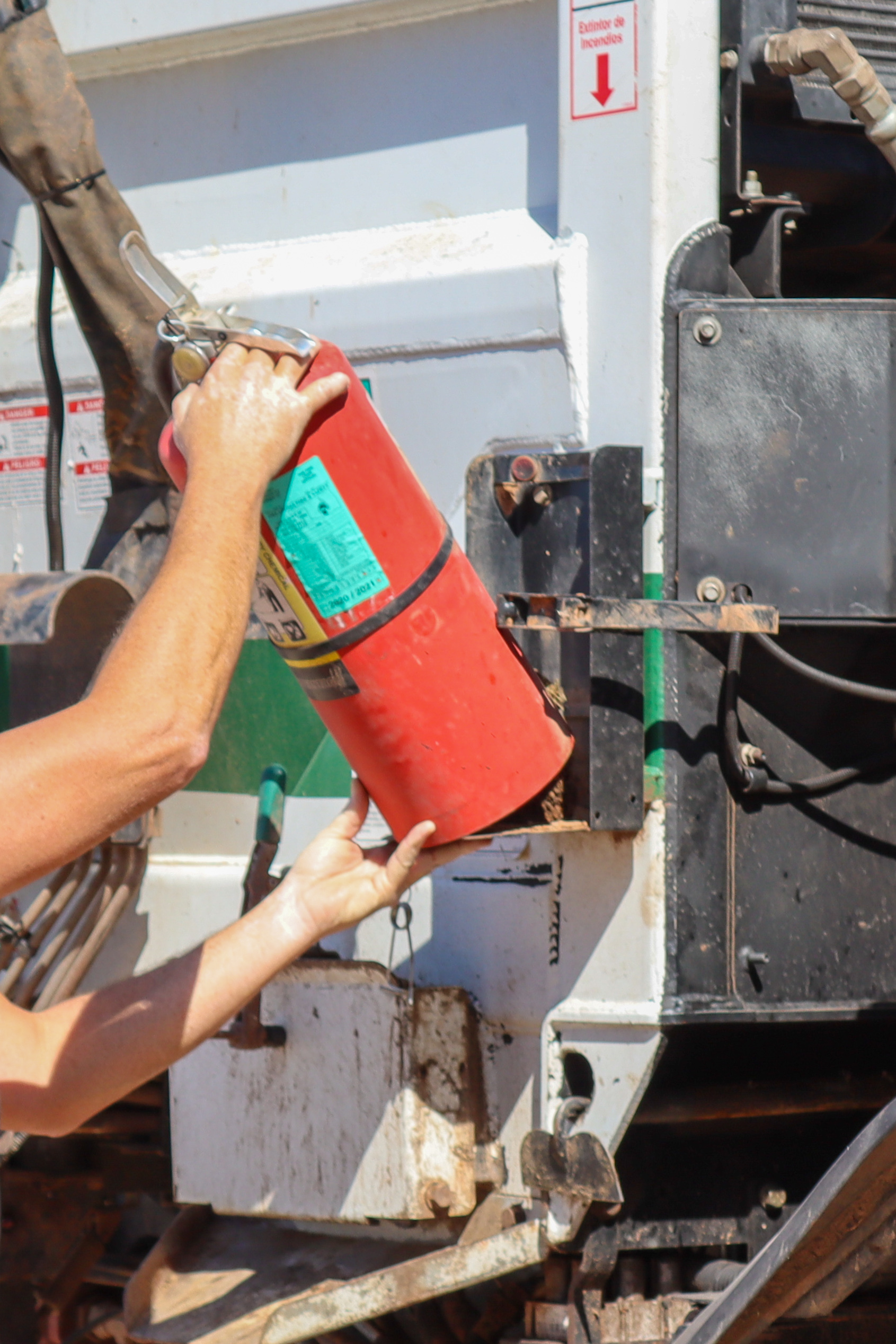 Emergency events to prepare for:FireSevere weatherHazardous chemical releaseThreat of violenceTake the time to be familiar with the following:If the cab, under the hood or load catches on fire, pull over and contact a supervisor; notify them of the truck location and verify next stepsIf a fire starts in the load, follow direction from the supervisorAvoid driving into areas where heavy flooding or standing water is noted to have occurred  If lightning is nearby, remain inside the vehicle and listen to local weather; proceed to a safe location outside of the lightning activity.  When driving in high winds be alert to the potential effect of strong side winds on the vehicle, specifically at highway speeds; reduce speed and if necessary, pull over to side of the roadway, park in a safe location and activate emergency flashersNever try to outrun a tornado; get out of the vehicle and find shelterIf unable to get to a safe structure, lie down in a ditch or low area; lie face down to stay protected from flying debris and cover the back of your head and neck with handsDuring ice and snow, bridges and overpasses freeze first, so always slow down and avoid sudden changes in speed or directionKeep speed steady and slow; using brakes cautiouslyIf stuck in the snow, straighten the wheels, and accelerate slowly; avoid spinning the tiresIf a suspected hazardous chemical is present in or on the truck, pull over, exit the vehicle and notify a supervisor to verify next stepsIf met with aggression from human or animal stay in the vehicle, drive to a safe location and notify a supervisorHave a process to account for everyone in an emergency eventInternal and external shelters should be identified Identify first responders Know what to expect regarding alarms and notifications for varying eventsKnow the location of fire extinguishers and first aid kitsHave emergency information posted and ready for emergency respondersReviewing emergency response helps to keep all employees comfortable with emergency procedures and can make all the difference when a real emergency takes place. 